Ajuntament de Ripollet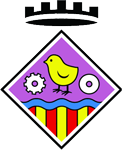 Comunicació prèvia ambiental municipal (Annex III) Formulari de comunicació prèvia ambiental municipal (Annex III) Sol·licitant / persona interessadaNom1r. cognom2n. cognomDocument  ☐ NIF  
  ☐ NIE  
  ☐ Passaport  Número de document Dades de l'establimentNom comercialReferència cadastralAdreçaAdreça d'accésTelèfonAdreça electrònicaActivitat principalCodi CCAAECodi IAEAltres activitats o activitats secundàries. ObservacionsDocumentació que aporta el sol·licitantSi necessiteu adjuntar més documentació disposareu després de la possibilitat (en aquest mateix tràmit)☐ Projecte bàsic i/o memòria ambiental.☐ Certificació general tècnica acreditativa que l'activitat i les seves instal·lacions s'ajusten al projecte bàsic o la memòria ambiental i compleixen tots els requisits ambientals exigibles.☐ Certificacions ambientals específiques favorables establertes en l'Ordenança per aquells casos que l'activitat generi emissions de gasos o fums, sorolls o vibracions, llums a l'exterior en horari nocturn, aigua contaminada i/o residus no assimilables. ☐ Informe i el certificat de l'acte de comprovació favorable en matèria d'incendis, en el cas d'activitats incloses en els annexos 1 o 2 de la Llei 3/2010. ☐ Declaració d'impacte ambiental o informe d'impacte ambiental si escau☐ Pla de dejeccions ramaderes, amb el conseqüent informe favorable pel Departament competent en matèria d'agricultura i ramaderia. ☐ Declaració responsable en matèria de salut alimentària si és un establiment afectat pel Real Decret Llei 191/2011 ☐ Declaració de les dades que, segons la persona sol.licitant, gaudeixen de confidencialitat d'acord amb la legislació, amb especificació de la Llei en la qual s'empara. Documentació que obra en poder de l'ajuntamentSi necessiteu adjuntar més documentació disposareu després de la possibilitat (en aquest mateix tràmit)☐ Llicència o comunicació prèvia d'obres (si és el cas)
Referència acreditativa d'haver-la obtingut☐ Informe urbanístic favorable, si escau.
Referència acreditativa d'haver-la obtingut☐ Llicències, autoritzacions o concessions relatives a utilització o aprofitament de béns del domini públic municipal (per exemple, guals, terrasses, etc.), si és el cas
Referència acreditativa d'haver-la obtingut☐ Justificació acreditativa que s'ha realitzat el pagament de la taxa corresponent a aquesta Comunicació prèvia.
Referència acreditativa d’haver-la obtingut (per exemple amb el núm. Liquidació)DeclaracionsDeclaro sota la meva responsabilitatQue l'esmentada activitat es troba subjecta al tràmit de comunicació prèvia ambiental, i per al seu exercici compleixo els requisits establerts per la normativa vigent, disposo de la documentació acreditativa corresponenti em comprometo a mantenir-ne el compliment durant el seu exercici.Que les dades consignades en aquesta comunicació són certes, així com tota la documentació que s'adjunta, i que estic obligat a comunicar qualsevol variació que pugui produir-se d'ara en endavant.Que disposo de la pòlissa o el contracte d'assegurances o altres garanties que donen cobertura a la responsabilitat de l'activitat, si escau.Que en cas d'actuar com a representant legal, s'aporta la documentació acreditativa d'aquesta representació o la seva referència, per tramitar aquesta sol·licitud i rebre, si escau, les corresponents comunicacions i/o notificacions.AutoritzacióA l'Ajuntament a verificar les meves dades a altres administracions o organismes per comprovar el compliment de les condicions requerides per a l'exercici de l'activitat, i que pugui verificar-les durant la seva vigència.Efectes de la presentació de la comunicació prèvia ambientalLa presentació d'aquesta comunicació prèvia ambiental amb alguna inexactitud, falsedat o omissió de caràcter essencial, o en qualsevol dels documents que l'acompanyen no és jurídicament eficaç i comporta l'obligació de paralitzar l'activitat sens perjudici de les responsabilitats penals, civils o administratives de les quals s'hagués de respondre.Un cop efectuada la comunicació, l'exercici de l'activitat es pot iniciar sota l'exclusiva responsabilitat de les persones titulars i tècniques que hagin lliurat les certificacions, mesuraments, les anàlisis i les comprovacions favorables, sense perjudici que per iniciar l'activitat s'hagi de disposar dels títols administratius habilitants o controls inicials que, d'acord amb la normativa sectorial, són preceptius.La comunicació prèvia ambiental no atorga a la persona o empresa titular de l'activitat, facultats sobre el domini públic, el servei públic o els béns col·lectius, ni dóna cobertura e efectes contraris a l'ordenament vigent.Realitzareu aquest tràmit en representació d'una altra persona?Això inclou empreses, fundacions, associacions, cooperatives, comunitats de propietaris, etc...
☐ No
☐ Si, sóc el seu representantL'interessat a qui represento és:
☐ Persona física Nom1r. cognom2n. cognomDocument
☐ NIF
☐ NIE
☐ Passaport

Número de document   
  ☐ Persona jurídica o altra entitat   Raó socialDocument
☐ CIF
☐ Passaport

Número de documentAdjunteu documentació complementària?Abans de respondre aquesta pregunta sapigueu que no cal presentar documentació que ja té l'administració.És obligació d'aquesta verificar les dades que declareu i aconseguir aquestes dades i/o documents de qualsevol ens públics.Per exemple, no cal adjuntar:
Còpies del DNI, volants de padró, títols de família nombrosa, dades cadastrals, etc ...Preferiu presentar vosaltres les dades?
☐ M'oposo a que l'administració consulti i/o obtingui dades i documents d'altres ens públics relacionats amb aquesta sol•licitudSegons l'article 28 de la Llei 39/2015 si s'oposa a que l'administració verifiqui les dades/documents exigits per la normativa aplicable, heu d'adjuntar-les vosaltres.Si escau, l'administració li requerirà la presentació de documentació per continuar amb la tramitació de la vostra sol•licitud.Dades a efectes de notificació/comunicacióUs avisarem de l'existència de notificacions o comunicacions relacionades amb aquesta sol·licitud per mitjà de SMS i/o correu electrònicTelèfon MòbilCorreu electrònic  
 ☐ Per correu postal (Opcional) 
  Aquest canal no està disponible per:Persones jurídiques.Entitats sense personalitat jurídica (comunitats de propietaris, unions temporals d'empreses, etc...).Persones que actuïn en exercici d'una activitat professional sotmesa a col·legiació obligatòria (notaris, registradors, advocats, etc...).Empleats de les AAPP que actuïn en qualitat d'empleat públic.Persones que representin a qualsevol dels subjectes anteriors.AdreçaPaísProvínciaMunicipiCodi postalEn compliment del previst a l’article 11 de la Llei orgànica 3/2018, de 5 de desembre, de protecció de dades personals i garantia dels drets digitals, en relació amb l’establert a l’article 13 del Reglament General de Protecció de dades, l’informem que les seves dades són necessàries per a la gestió del tràmit o prestació del servei que esteu realitzant.Al respecte, s’indica que el Ajuntament de Ripollet és el responsable del tractament d’aquestes dades personals, que conservarà de conformitat amb les disposicions legals i reglamentàries aplicables en cada cas.Així mateix s’informa de la possibilitat d’exercir els seus drets d’accés, rectificació, supressió, oposició i limitació mitjançant la remissió d’un escrit dirigit al Ajuntament de Ripollet per mitjans electrònics oac@ripollet.cat, o en format paper, ja sigui presencialment o per correu postal a l’adreça següent: OAC, Carrer Balmes, 2-4, Ripollet (08291). Per a més informació, consulti la nostra política de privacitat.Data:
A ,  de/d’   de 20Signatura